Извещение о проведении запроса котировоксреди субъектов малого предпринимательстваУважаемые господа!Номер извещения на официальном сайте:______________________________ Муниципальное бюджетное учреждение «Музей истории и этнографии» приглашает принять участие  у субъектов малого предпринимательства  способом запроса котировок на оказание услуг для нужд муниципального бюджетного учреждения. Предмет гражданско-правового договора (далее договора): оказание услуг по аттестации рабочих мест по условиям труда :Оформление работы:  Результаты оформляются Исполнителем в виде Отчета, содержащего:- протоколы инструментальных замеров вредных производственных факторов на рабочих местах;- карты аттестации рабочих мест по условиям труда;- сводными ведомостями в виде таблиц определённого образца. Указанные документы передаются Исполнителем Заказчику на бумажных и магнитных носителях.Требования к выполнению работ: Аттестация рабочих мест должна быть проведена в соответствии с Порядком проведения аттестации рабочих мест по условиям труда, утверждённым приказом Минздравсоцразвития России от 26.04.2011 г. № 342н с исполнителем в составе аттестационной комиссии.Перечень рабочих мест, подлежащих аттестации, должен соответствовать образцу, предусмотренному приложением № 1 к Порядку проведения аттестации рабочих мест по условиям труда, утверждённым приказом Минздравсоцразвития России от 26.04.2011 г. № 342н , и графика проведения аттестации.Максимальная  цена  договора:  Стоимость услуги - 16000  (шестнадцать тысяч ) рублей. В цену услуг должны быть включены расходы, связанные с оказанием услуг по аттестации рабочих мест, в том числе расходы, связанные с выездом специалистов Исполнителя на объекты Заказчика, проживанием в гостинице или общежитие, расходы на уплату налогов, страхование и другие обязательные платежи.Календарный план выполнения работ составляет исполнитель  с учётом летних и зимних замеров, техническое задание калькуляция стоимости выполняемых работ; сведения о применяемой аппаратуре при аттестации рабочих мест, Аттестат аккредитации, область аккредитации испытательной лаборатории, уведомление о внесении в реестр аккредитационных организаций, оказывающих услуги в области охраны труда. Источник финансирования: бюджет города Югорска  на 2013 год.Место оказания услуг: 628260, Муниципальное бюджетное учреждение «Музей истории и этнографии», ул. Мира, д.9, г. Югорск, Ханты-Мансийский автономный округ - Югра, Тюменская область.Срок и условия оплаты предоставляемых услуг: производится по факту оказания услуг, в течение 10 дней с момента получения Заказчиком предоставленных Исполнителем счета-фактуры и акта оказанных услуг.Сроки поставки услуги: с даты подписания гражданско-правового договора по 30.11. 2013 г.В случае Вашего согласия принять участие в оказание услуги, прошу направить котировочную заявку   (Форма 1)  по адресу: 628260, Администрация города Югорска, управление экономической политики, ул.40 лет Победы,11, каб.310, г.Югорск, Ханты-Мансийский автономный округ-Югра, Тюменская область. Е-mail: omz@ugorsk.ru.  Срок подачи котировочных заявок: прием котировочных заявок осуществляется в рабочие дни с 9.00 часов по местному времени «25» апреля 2013 г. до 13.00 часов по местному времени «06» мая 2013 г.Требования к участникам размещения заказа: 1.Участник размещения заказа должен соответствовать требованиям, установленным статьей 4 Федерального закона от 24.07.2007 № 209-ФЗ «О развитии малого и среднего предпринимательства Российской Федерации», в соответствии с которым к субъектам малого предпринимательства относятся внесенные в единый государственный реестр юридических лиц потребительские кооперативы  и коммерческие организации (за исключением государственных и муниципальных унитарных предприятий), а также физические лица, внесенные в единый государственный реестр индивидуальных предпринимателей и осуществляющие предпринимательскую деятельность без образования юридического лица (далее - индивидуальные предприниматели), крестьянские (фермерские) хозяйства, соответствующие следующим условиям:1) для юридических лиц – суммарная доля участия Российской Федерации, субъектов Российской Федерации, муниципальных образований, иностранных юридических лиц, иностранных граждан, общественных и религиозных организаций (объединений), благотворительных и иных фондов в уставном (складочном) капитале (паевом фонде) указанных юридических лиц не должна превышать 25% (за исключением активов акционерных инвестиционных фондов и закрытых паевых инвестиционных фондов), доля участия, принадлежащая одному или нескольким юридическим лицам, не являющимся субъектами малого предпринимательства, не должна превышать 25% (данное ограничение не распространяется на хозяйственные общества, деятельность которых заключается в практическом применении (внедрении) результатов интеллектуальной деятельности (программ для электронных вычислительных машин, баз данных, изобретений, полезных моделей, промышленных образцов, селекционных достижений, топологий интегральных микросхем, секретов производства (ноу-хау), исключительные права на которые принадлежат учредителям (участникам) таких хозяйственных обществ - бюджетным научным учреждениям или созданным государственными академиями наук научным учреждениям либо бюджетным образовательным учреждениям высшего профессионального образования или созданным государственными академиями наук образовательным учреждениям высшего профессионального образования);2) средняя численность работников за предшествующий календарный год не должна превышать следующего предельного значения средней численности работников для субъектов малого предпринимательства – 100 человек включительно;3) выручка от реализации товаров (работ, услуг) без учета налога на добавленную стоимость или балансовая стоимость активов (остаточная стоимость основных средств и нематериальных активов) за предшествующий календарный год не должна превышать предельные значения, установленные Правительством Российской Федерации для субъектов малого предпринимательства – 400 млн.рублей.2. Отсутствие в реестре недобросовестных поставщиков сведений об участнике размещения заказа.Любой участник размещения заказа  вправе подать только одну котировочную заявку, внесение изменений в которую не допускается.Проведение переговоров между заказчиком и участником размещения заказа в отношении поданной им котировочной заявки не допускается.Котировочная заявка, поданная в письменной форме, должна быть подписана руководителем и скреплена соответствующей печатью в случае ее наличия. Подчистки и исправления не допускаются, за исключением исправлений, парафированных лицами, подписавшими котировочную заявку. Факсимильная копия котировочной заявки к рассмотрению не принимается. Котировочная заявка, поданная в форме электронного документа, должна быть с электронной подписью, соответствующей требованиям Федерального закона от 6 апреля . N 63-ФЗ "Об электронной подписи". Котировочные заявки, поданные после дня окончания срока подачи котировочных заявок, не рассматриваются и в день их поступления возвращаются участникам размещения заказа, подавшим такие заявки.Котировочные заявки  не рассматриваются и отклоняются, если они не соответствуют требованиям, установленным в настоящем  запросе котировок, или предложенная в котировочных заявках цена товаров превышает максимальную цену, указанную в настоящем запросе котировок.  Срок подписания победителем гражданско-правового договора:Победитель в проведении запроса котировок должен предоставить заказчику подписанные со своей стороны два экземпляра гражданско-правового договора в срок не позднее семи календарных дней со дня подписания протокола рассмотрения и оценки котировочных заявок.Гражданско-правовой договор с победителем в проведении запроса котировок будет подписан не ранее семи дней со дня размещения на официальном сайте протокола рассмотрения и оценки котировочных заявок и не позднее, чем через 20 дней со дня подписания указанного протокола.Уведомляю Вас, что направление заказчиком запроса котировок и представление поставщиков котировочной заявки не накладывает на стороны никаких обязательств.Контактные лица заказчика: Зам. директора по АХЧ, МБУ «Музей истории и этнографии» Краснова Наталья Ивановна, тел./ факс 8 (34675) 2-17-44Руководитель заказчика:                                                                          Директор МБУ «Музей истории и этнографии»    _______________  О.В. МалоземоваМП Форма 1В единую комиссиюпо размещению заказов КОТИРОВОЧНАЯ ЗАЯВКАДата ________Уважаемые господа!Изучив  запрос котировок от  «____»_________201__года №___, номер извещения на официальном сайте:_________________________, получение которого настоящим удостоверяется, мы, _____________________________________________________________________________ (указывается сведения об участнике размещения заказа: наименование (для юридического лица), фамилия, имя, отчество (для физического лица, в том числе индивидуального предпринимателя)предлагаем   выполнить работу (оказать услугу) в полном соответствии с условиями запроса котировок.О себе сообщаем:- место нахождения (для юридического лица):____________________________________- место жительства (для физического лица, в том числе индивидуального предпринимателя):_______________________________________ - идентификационный номер налогоплательщика (ИНН) ________________________- банковские реквизиты:___________________________- КПП (для юридических лиц)________________________-  номер контактного телефона: __________________.Данной заявкой мы выражаем своё согласие исполнить условия гражданско-правового договора (далее договора), указанные в извещении о проведении запроса котировок  от «___»_______200___г. №______ номер извещения на официальном сайте:_________________________с ценой договора______________________рублей.  В цену услуг должны быть включены расходы, связанные с оказанием услуг по аттестации рабочих мест, в том числе расходы, связанные с выездом специалистов Исполнителя на объекты Заказчика, проживанием в гостинице или общежитие, расходы на уплату налогов, страхование и другие обязательные платежи.Настоящим подтверждаем, что в соответствии со ст. 4 Федерального закона от 24.07.2007  № 209-ФЗ мы являемся субъектом малого предпринимательства:- средняя численность работников за предшествующий календарный год не превысила ста человек включительно;- выручка от реализации товаров (работ, услуг) без учета налога на добавленную стоимость или балансовая стоимость активов (остаточная стоимость основных средств и нематериальных активов) за предшествующий календарный год не превысила 400 млн.руб.;- суммарная доля участия Российской Федерации, субъектов Российской Федерации, муниципальных образований, иностранных юридических лиц, иностранных граждан, общественных и религиозных организаций (объединений), благотворительных и иных фондов в уставном (складочном) капитале (паевом фонде) указанных юридических лиц не превышает двадцать пять процентов (за исключением активов акционерных инвестиционных фондов и закрытых паевых инвестиционных фондов), доля участия, принадлежащая одному или нескольким юридическим лицам, не являющимся субъектами малого предпринимательства, не превышает двадцать пять процентов (для юридических лиц).Дополнительно мы принимаем на себя следующие обязательства: _______________ __________________________       ______________             ________________________
Должность                                            подпись                                                           (Ф.И.О.)М.П.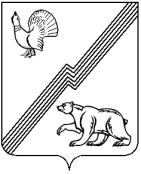 Администрация города ЮгорскаМУНИЦИПАЛЬНОЕ БЮДЖЕТНОЕ УЧРЕЖДЕНИЕ«МУЗЕЙ ИСТОРИИ И ЭТНОГРАФИИ»Мира ул., д. . Югорск, 628260,Ханты–Мансийский автономный округ — Югра, Тюменская областьтел./ факс: (34675) 7-03-21,E–mail: Suevat@mail.ruОКПО 53479712ИНН / КПП 8622011852 / 86220100116.04.2013 № 112на №___________от________________№ п/пКод ОКДПНаименование услугХарактеристикаЕд. изм.Кол-во7423000Аттестации рабочих мест по условиям трудаСоставить карту аттестации рабочего местараб. м.47423000Аттестации рабочих мест по условиям трудаПровести измерения и оценка химического фактора на рабочем месте, оформить протокол раб. м.37423000Аттестации рабочих мест по условиям трудаПровести измерения и оценку шумараб. м.47423000Аттестации рабочих мест по условиям трудаПровести измерения и оценку вибрации (общая и локальная)раб. м.27423000Аттестации рабочих мест по условиям трудаПровести измерения микроклимата (замеры производят в летний и зимний периоды)раб. м.47423000Аттестации рабочих мест по условиям трудаПровести измерения и оценку световой средыраб. м.27423000Аттестации рабочих мест по условиям трудаПровести оценку тяжести трудового процессараб. м.47423000Аттестации рабочих мест по условиям трудаПровести оценку напряжённости трудового процессараб. м.47423000Аттестации рабочих мест по условиям трудаПровести оценку травмоопасности рабочего местараб. м.47423000Аттестации рабочих мест по условиям трудаПровести оценка обеспеченности работников средствами индивидуальной защиты на рабочем местераб. м.47423000Аттестации рабочих мест по условиям трудаСоставить сводную таблицу классов условий труда, установленных по результатам аттестации рабочих мест по условиям труда, и компенсации, которые необходимо в этой связи устанавливать работникамтабл.17423000Аттестации рабочих мест по условиям трудаСоставить сводную ведомость результатов аттестации рабочих мест по условиям трудатабл.17423000Аттестации рабочих мест по условиям трудаПеречень рабочих мест, подлежащих аттестации по условиям трудатабл.17423000Аттестации рабочих мест по условиям труда План мероприятий по улучшению и оздоровлению условий трудатабл.17423000Аттестации рабочих мест по условиям трудаСоставить перечень химических веществ и АПФДтабл.17423000Аттестации рабочих мест по условиям трудаРаспределение измеряемых химических веществ и АПФД по рабочим местамтабл.1